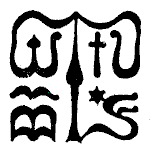 Wesley János Lelkészképző Főiskola Szociális munka szakTantárgy kódjaSMAK708SMAK708SMAK708Tantárgy elnevezéseSzociális munka fogyatékosokkal gyakorlat-feldolgozó szemináriumSzociális munka fogyatékosokkal gyakorlat-feldolgozó szemináriumSzociális munka fogyatékosokkal gyakorlat-feldolgozó szemináriumTantárgy oktatójának neveMolnár István JánosBeosztása, tudományos fokozatakülső óraadóTantárgy óraszámanappali tagozaton 28 tanóra/ hétlevelező tagozaton 16 tanóra/félévnappali tagozaton 28 tanóra/ hétlevelező tagozaton 16 tanóra/félévnappali tagozaton 28 tanóra/ hétlevelező tagozaton 16 tanóra/félévTanóra típusaelőadás előadás előadás Meghirdetési időszakőszi félévőszi félévőszi félévKreditszám1 kredit1 kredit1 kreditA tantárgy oktatásának céljaSzükséges előtanulmányok, feltételezett tudásanyagSzociális munka fogyatékosokkalSzociális munka fogyatékosokkalSzociális munka fogyatékosokkalFejlesztendő kompetenciaterületek:Tudás:Elsajátította a fogyatékosságtudományi ismeretek alapvető elméleteit és jellemzőit.Képesség:A tanult elméletek és módszerek alkalmazásával tényeket és alapvető összefüggéseket tár fel, rendszerez és elemez, önálló következtetéseket, kritikai észrevételeket fogalmaz meg, döntés-előkészítő javaslatokat készít, döntéseket hoz rutin- és részben ismeretlen - hazai, illetve nemzetközi - környezetben is.Attitűd:Fogékony az új információk befogadására, az új szakmai ismeretekre és módszertanokra.Tudás:Elsajátította a fogyatékosságtudományi ismeretek alapvető elméleteit és jellemzőit.Képesség:A tanult elméletek és módszerek alkalmazásával tényeket és alapvető összefüggéseket tár fel, rendszerez és elemez, önálló következtetéseket, kritikai észrevételeket fogalmaz meg, döntés-előkészítő javaslatokat készít, döntéseket hoz rutin- és részben ismeretlen - hazai, illetve nemzetközi - környezetben is.Attitűd:Fogékony az új információk befogadására, az új szakmai ismeretekre és módszertanokra.Tudás:Elsajátította a fogyatékosságtudományi ismeretek alapvető elméleteit és jellemzőit.Képesség:A tanult elméletek és módszerek alkalmazásával tényeket és alapvető összefüggéseket tár fel, rendszerez és elemez, önálló következtetéseket, kritikai észrevételeket fogalmaz meg, döntés-előkészítő javaslatokat készít, döntéseket hoz rutin- és részben ismeretlen - hazai, illetve nemzetközi - környezetben is.Attitűd:Fogékony az új információk befogadására, az új szakmai ismeretekre és módszertanokra.Tantárgyi leírás (tematikával együtt)A fogyatékos ember rehabilitációja. A fogyatékos emberek támogatásának intézményesült sajátosságai és formái. A fogyatékos személyek támogatásának átalakulása. A fogyatékos ember rehabilitációja. A fogyatékos emberek támogatásának intézményesült sajátosságai és formái. A fogyatékos személyek támogatásának átalakulása. A fogyatékos ember rehabilitációja. A fogyatékos emberek támogatásának intézményesült sajátosságai és formái. A fogyatékos személyek támogatásának átalakulása. Kötelező és ajánlott irodalomBujdosó-Kemény: Fogyatékosság és rehabilitáció. NSZFI 2008.Könczei György, Hernádi Ilona, Kunt Zsuzsanna, Sándor Anikó: A fogyatékosságtudomány a mindennapi életben. BME Tanárképző Központ, 2015.Kaló Cintia Georgina – Horváth Péter László: Látkép a támogatott és a helyettes döntéshozatal helyzetéről. A fogyatékosságtudomány folyóirata, 100-102. 2019.Bujdosó-Kemény: Fogyatékosság és rehabilitáció. NSZFI 2008.Könczei György, Hernádi Ilona, Kunt Zsuzsanna, Sándor Anikó: A fogyatékosságtudomány a mindennapi életben. BME Tanárképző Központ, 2015.Kaló Cintia Georgina – Horváth Péter László: Látkép a támogatott és a helyettes döntéshozatal helyzetéről. A fogyatékosságtudomány folyóirata, 100-102. 2019.Bujdosó-Kemény: Fogyatékosság és rehabilitáció. NSZFI 2008.Könczei György, Hernádi Ilona, Kunt Zsuzsanna, Sándor Anikó: A fogyatékosságtudomány a mindennapi életben. BME Tanárképző Központ, 2015.Kaló Cintia Georgina – Horváth Péter László: Látkép a támogatott és a helyettes döntéshozatal helyzetéről. A fogyatékosságtudomány folyóirata, 100-102. 2019.Ismeretek ellenőrzésének módjaA tárgy gyakorlati jeggyel zárul.A teljesítés feltétele a házi dolgozat határidőre történő elkészítése, a megadott formai és alaki követelmények betartásával, és a gyakorlat feldolgozása során az aktív részvétel.A tárgy gyakorlati jeggyel zárul.A teljesítés feltétele a házi dolgozat határidőre történő elkészítése, a megadott formai és alaki követelmények betartásával, és a gyakorlat feldolgozása során az aktív részvétel.A tárgy gyakorlati jeggyel zárul.A teljesítés feltétele a házi dolgozat határidőre történő elkészítése, a megadott formai és alaki követelmények betartásával, és a gyakorlat feldolgozása során az aktív részvétel.Tantárgy tárgyi követelményeitanterem tanterem tanterem 